Проект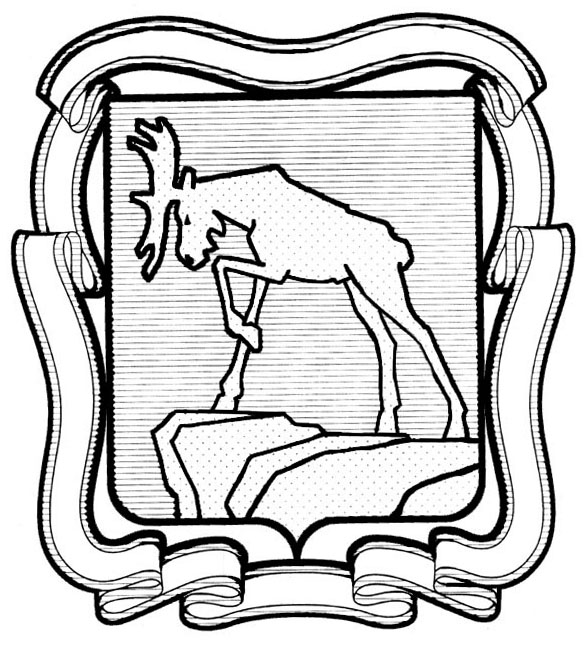 СОБРАНИЕ ДЕПУТАТОВ МИАССКОГО ГОРОДСКОГО ОКРУГА                                                         ЧЕЛЯБИНСКАЯ ОБЛАСТЬ     ________________СЕССИЯ СОБРАНИЯ  ДЕПУТАТОВ МИАССКОГО ГОРОДСКОГО ОКРУГА ПЯТОГО СОЗЫВАРЕШЕНИЕ №_________от  _____________ г.Рассмотрев предложение Председателя Собрания депутатов Миасского городского округа  Е.А. Степовика о внесении изменений и дополнений в Устав Миасского городского округа, протест прокурора г. Миасса (исх. 9-2016 от 26.01.2016 г.), учитывая рекомендации постоянной комиссии по вопросам законности, правопорядка и местного самоуправления, руководствуясь Федеральным законом от 06.10.2003 г. №131-ФЗ «Об общих принципах организации местного самоуправления в Российской Федерации» и Уставом Миасского городского округа, Собрание депутатов Миасского городского округаРЕШАЕТ:1. Внести в Устав Миасского городского округа следующие изменения и дополнения согласно приложению.2. Настоящее Решение подлежит официальному опубликованию в  установленном порядке  после его государственной регистрации в территориальном органе уполномоченного  федерального органа исполнительной власти в сфере регистрации уставов муниципальных образований.3. Настоящее Решение вступает в силу после его официального опубликования в соответствии с действующим законодательством.Председатель Собрания депутатов Миасского городского округа                                                                        Е.А. Степовик Глава Миасского городского округа                                                             Г.А. ВаськовПРИЛОЖЕНИЕ  к Решению Собрания депутатов Миасского городского округа                    от __________  № ______Изменения и дополнения в Устав Миасского городского округа	1) Подпункт 6 пункта 4 статьи 27 изложить в следующей редакции:«6) подписывает принятые Собранием депутатов Округа правовые акты и обнародует в порядке, установленном настоящим Уставом, ненормативные правовые акты Собрания депутатов Округа;»;	2) пункт 9 статьи 38 изложить в следующей редакции: «9.  Депутат Собрания депутатов Округа должен соблюдать ограничения,  запреты,  исполнять обязанности, которые установлены Федеральным законом от 25 декабря 2008 года N 273-ФЗ "О противодействии коррупции" и другими федеральными законами.»;   3)  Пункт 2 статьи 39 изложить в следующей редакции:«2. Полномочия депутата Собрания депутатов Округа прекращаются досрочно в случае несоблюдения ограничений, запретов, неисполнения обязанностей, установленных Федеральным законом от 25 декабря 2008 года N 273-ФЗ "О противодействии коррупции", Федеральным законом от 3 декабря 2012 года N 230-ФЗ "О контроле за соответствием расходов лиц, замещающих государственные должности, и иных лиц их доходам", Федеральным законом от 7 мая 2013 года N 79-ФЗ "О запрете отдельным категориям лиц открывать и иметь счета (вклады), хранить наличные денежные средства и ценности в иностранных банках, расположенных за пределами территории Российской Федерации, владеть и (или) пользоваться иностранными финансовыми инструментами".»;
	4) пункт 7 статьи 48 изложить в следующей редакции: «7. Глава Округа должен соблюдать ограничения,  запреты,  исполнять обязанности, которые установлены Федеральным законом от 25 декабря 2008 года N 273-ФЗ "О противодействии коррупции" и другими федеральными законами. Полномочия Главы  Округа прекращаются досрочно в случае несоблюдения ограничений, запретов, неисполнения обязанностей, установленных Федеральным законом от 25 декабря 2008 года N 273-ФЗ "О противодействии коррупции", Федеральным законом от 3 декабря 2012 года N 230-ФЗ "О контроле за соответствием расходов лиц, замещающих государственные должности, и иных лиц их доходам", Федеральным законом от 7 мая 2013 года N 79-ФЗ "О запрете отдельным категориям лиц открывать и иметь счета (вклады), хранить наличные денежные средства и ценности в иностранных банках, расположенных за пределами территории Российской Федерации, владеть и (или) пользоваться иностранными финансовыми инструментами".»;
	5) подпункт 14 пункта 1 статьи 53 исключить. 